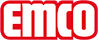 emco Baučistilne obloge SCRATCH2tipSCRATCH2za notranje polaganjekonstrukcijaTufting-Velours 1/8''Material pilota100% poliamid ECONYLmaterial nosilcevvlakna poliestrapremaz na hrbtiščupoln premazPile masa / masa vlaken (g / m²)750 g/m²skupna teža (g/m²)3550 g/m²skupna višina (mm)8 mmgorljivostBfl-s1Drsni uporDS (EN 13893)certifikatiCE skladnost EN 14041 (samo trakovi)Barvna obstojnost proti svetlobi ISO 105 BO2≥7Barvna obstojnost proti drgnjenju ISO 105 X12≥4Barvna obstojnost proti vodi ISO 105 E01≥4dobava v trakovih200 cm široko (z robom)značilnosti izdelkavpoinost umazanije in vlageznamkaemcokontaktMEDI-A-NORM D.O.O. · CESTA V MESTNI LOG 28 · 1000 LJUBLJANA · Slovenija · Tel. (+386) 51 435 159 · info@emco.si · www.emco-bau.com